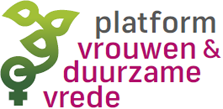 Wanneer16 maart 201913.00  – 16.00JohanneskerkWestsingel 30,  Amersfoort Symposiumgeweld radicalisering ReligiesprekersDr. Lucien van Liere Universiteit van UtrechtYosé Höhne-SparborthKerk en Vrede projectmedewerker Voor meer informatie zie www.vrouwenenduurzamevrede.nlGaarne opgeven (niet verplicht)annazanen@home.nlWelkomleden en sympathisanten van het Platform Vrouwen & Duurzame VredeVoor zaalhuur, koffie, thee, soep is een bijdrage zeer WELKOM, maar niet verplicht. Bij de ingang is hiervoor een potje, geen pinautomaatKerk en Wereld heeft deze bijeenkomst met een subsidie bijdrage mede ondersteund.  